Brandon JobNexusHouston / brandonjobnexus@jobnexus.com / +555 XXXXXXXXX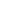 PROFESSIONAL EXPERIENCEHEWSON CONSULTING ENGINEERSSENIOR ENGINEER (TX Office)	July 2019 – Present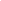 Erection engineering including geometry control and assessment during construction for the main steel arch bridge (200m span) and steel side spans (100m span) of the Cross Bay Link project.Detail design of temporary steel framing structure with plan dimensions of 50x30m and height of 20m to enclose working platform and access shaft.Responsible for design and drawings for construction method at tender stage for various projects including water channel, modification works, pre-stressed concrete highway bridges and reinforced concrete footbridges.Responsible for managing company’s Quality Management System.SENIOR ENGINEER (TX Office)	March – July 2019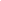 Erection engineering for three pre-cast segmental box-girder highway bridges with extrados spans.Led a team of 3 engineers for providing geometry control and assessment of bridges during construction.DESIGN ENGINEER (TX Office)	September 2014 - February 2019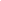 Involved in detailed design and dynamic rail analysis of substructure and superstructure elements for the pre- stressed concrete viaducts and reinforced concrete stations with steel roof.Erection engineering tasks included geometry control and cables fine tuning.Design/ Independent check of temporary works systems (propping for excavation, work platforms for piling rig operations.Led a team of 5 engineers for the detailed design of ramps and mainline highway bridges.Responsible for programming of project resources and controlling the work progress.Project engineer for re-development of foundations for plant facilities.Liaised with client for project deliverables and submission dates, management of sub-consultant and control of project finance.Feasibility studies, conceptual and detailed design of highway and railway bridges with pre-stressed concrete deck (beam-slab or box-girder).ADDITIONAL EXPERIENCEKANSKA (Site Secondment)SITE ENGINEER	July – December 2018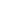 Served as the Site Engineer for the A14 Cambridge to Huntingdon highways project.EDUCATION & QUALIFICATIONSInstitution of Structural Engineers, September 2020MSc in Earthquake Engineering (achieved with distinction), Houston University, 2013 – 2014Diploma in Civil Engineering (Integrated 1st and 2nd cycle degree – 300 ECTS), 2007 – 2013COMPUTER SKILLS:Microsoft Office: Word, Excel, PowerPointStructural Analysis Software: Midas Civil and FEA, Autodesk Structural Bridge Design, SAP2000Geotechnical Analysis Software: Geocentrix ReputeComputer Aided Drawing: Autocad 2D and 3D, Tekla, SketchUp‘Green’ card, completed mandatory safety training course for site visitorNPORS card, CAT4+ and Genny operator for scanning for underground servicesLANGUAGES: Greek (Fluent), English (Native)